Annual Performance Agreement between theMinister for Works and TransportAnd The  National Roads Authority (UNRA) for the Financial Year 2011/121	Purpose of this Agreement	12	Functions of UNRA	13	Objectives of the Roads Authority	14	Responsibility of the Ministry of Works and Transport (MoWT)	25	Funding Arrangements	26	Key Performance Indicators	67	Other Performance Criteria	78	Policy and Standards Issues	79	Reporting Requirements	710	Monitoring	811	Duration of Agreement and Amendments	8The  National Roads Authority Performance AgreementPurpose of this Agreement1.1	This Agreement is made between the Minister of Works and Transport and the Uganda National Roads Authority (UNRA), represented by its Executive Director in line with Clause 33 of the UNRA Act of 2006.1.2	Clause 33(1) of the UNRA Act requires that a Performance Agreement be made between the Minister and the Authority concerning the management, by UNRA, of the national roads network and shall include all the activities that are necessary to develop and maintain the national roads in a satisfactory state.1.3	Clause 33(2) of the Act requires that the performance agreement shall describe the key outputs that UNRA shall achieve during the financial year, and that the key outputs shall be described in terms of performance indicators and targets.1.4	The financial year 2011/12 shall run from 1st July 2011 to 30th June 2012.Functions of UNRA2.1	Clause 6 of the Act states that the functions of UNRA are to, inter alia:be responsible for the management of the national roads network; andmaintain and develop the national roads network.2.2	Under Clause 14 of the Act, the Board of UNRA shall determine the objectives and general performance of the Authority as set out in this Performance Agreement.Objectives of the Roads AuthorityThe overall objective of UNRA is to manage the development and maintenance of the National Roads Network in an efficient and effective manner. UNRA’s specific objectives in connection to the National Roads Network, as determined by the Board are: - To plan the short to medium term activities required to develop and maintain the National Roads Network in a satisfactory condition, to meet the requirements of road users, and in accordance with the policies and objectives defined by the MoWT;To procure the required services from the most suitable suppliers, using transparent and competitive procurement procedures;To monitor the performance of its suppliers, to ensure value for money, adequate quality and safe conduct;To pay promptly and correctly, on the satisfactory provision of required services;To report regularly on the performance (condition) of the National Roads Network;To support the development of a competitive and competent private sector road construction and consulting industry;To operate in an efficient and effective manner, through the adoption of commercial, businesslike management processes, and objective decision making.Responsibility of the Ministry of Works and Transport (MoWT)4.1	In accordance to Clause 5 (3) of the UNRA Act of 2006, the Minister shall be responsible for the general supervision of UNRA.4.2	The extent of the National Roads Network shall be as defined by the MoWT and/or as specified in the official Government Gazette, in accordance with the Road Classification Standards defined by the MoWT.4.3	The MoWT is responsible for setting policy and standards and for monitoring them regard to the national roads network.Funding Arrangements5.1	UNRA will receive allocations from the Consolidated Fund, the Uganda Road Fund, Development Partners and other sources which will all be deposited in Bank of Uganda bank account Nos. 754.215038.1 – 754.215054.1, or any other Bank accounts as may be duly approved, in accordance with an agreed quarterly disbursement schedule.5.2	Under Vote 113, Vote Function 04 51 deals with National Roads Maintenance and Construction.  The summary of this vote expenditure is provided in Table 1.Table 1 : Vote Function 04 51 Summary (Excluding arrears and taxes) 2011/125.3	Table 2 shows UNRA’s recurrent budget for 2011/12 by activity, and Table 3 shows the development budget broken down by project.Table 2 : UNRA Recurrent Budget 2011/125.4	In addition to Vote 113, UNRA shall receive a transfer from the Road Fund (Vote 118) of UGX 181.870 Billion for the purposes of National Road maintenance.5.5	Table 3 lists the allocations to each UNRA Development Project under Vote Function 0451 for the financial year 2011/12.Table 3 : Vote Function 04 51 by Project, 2011/12, UGX Millions5.6	UNRA shall use the above funds optimally and cost effectively to achieve the programmes for:Road Maintenance and Operations (Appendix A); and Road Development (Appendix B)Key Performance Indicators6.1	UNRA will ensure that the Key Performance Indicators for the Financial Year 2011/12 (based on the Agreed Joint Assessment Framework – 4 (JAF4) results matrix approved by the Transport Sector Working Group as modified by the Ministerial Budget Policy Statement) and set out in Table 4 are achieved. Table 4 : UNRA Key Performance Indicators, 2011/12Other Performance Criteria7.1	UNRA shall submit to the Minister a draft Business Plan for the financial year 2012/13 by 30th April 2012.  The Business plan shall give details of operations including work programmes.Policy and Standards Issues8.1 	Pursuant to this agreement, UNRA shall comply with government policies and guidelines, as may be issued from time to time, in relation to: a) Planning;b) Design;c) Gender;d) Employment;e) The use of labour-based technologies; f) Environmental issues;g) Reduction in the use of force account systems; andh) HIV/AIDS8.2 	Reports, outlined in Section 9 of this Agreement, shall indicate how all these Policy Issues have been addressed, quantifying achievements where possible and identifying the constraints. Reporting Requirements9.1	Within two (2) weeks of the end of each quarter UNRA shall submit to the Minister, and to the Permanent Secretary, Ministry of Works and Transport, a progress report on road maintenance and development, in line with the reporting format shown in Appendix C.  The last dates for submission of these reports shall be : 31st October 2011, 15th January 2012, 15th April 2012, and 15th July 2012.9.2	Pursuant to the directive of His Excellency The President of 18th March 2011, and until that directive is changed, there shall be a comprehensive semi-annual performance assessment of the Executive Director of UNRA at 31st January 2012, and 31st July 2012.9.3	Within two week of receipt of the progress report, the Ministry shall convene a meeting, to be chaired by the Minister, attended by the substantive Executive Director of UNRA, other senior UNRA officials, and the Ministry, which shall:Have presented by the Executive Director, UNRA, those activities, projects and programmes which are behind schedule or in danger of slipping behind schedule, along with underlying reasons; andDetermine what remedial measures are required to bring such projects and programmes back on schedule.Monitoring10.1	The MoWT shall define procedures, in consultation with UNRA, for monitoring the performance of this Agreement, other than reporting outlined in Section 9, within two (2) months of the date that this agreement comes into force.Duration of Agreement and Amendments11.1	This Agreement comes into force on the date signed below and remains in force until amended or rescinded by the parties signatory to it.11.2	Any amendments to this Agreement shall be made in writing and be signed and dated by both the Minister for Works and Transport and the Executive Director of the Uganda National Roads Authority.Appendix A : Road Maintenance and Operations ProgrammeAppendix B : Progress Targets for 2011/12 for each Development ProjectAppendix B : Progress Targets for 2011/12 for each Development Project (continued) Appendix B : Progress Targets for 2011/12 for each Development Project (continued)Appendix C : Reporting FormatPart I : Key Performance IndicatorsAppendix C : Reporting Format (continued)Part II : Development ProjectsPart III : Maintenance and Operations Programmes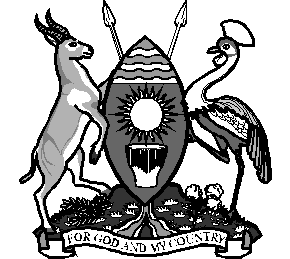 The 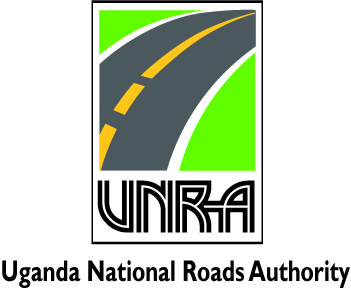 September 2011 version 2.1ItemUGX BillionRecurrentWage23.500RecurrentNon-wage3.676DevelopmentGovernment of Uganda360.326DevelopmentDevelopment Partner438.910Government Total387.502Total (including Development Partner contribution)826.412ActivityOperationsOperationsFinanceFinanceProjectsProjectsTotalTotalWageNon-WageWageNon-WageWageNon-WageWageNon-WageMonitoring and capacity building      342             -           875      200        350 542   1,225 UNRA support services      322     7,584       2,125      100         326     8,006   2,451 Wages - Paved road maintenance   2,150    2,150          -   Wages - unpaved road maintenance10,798      10,798                     -   Axle load control      784       784           -   Ferry services   1,220    1,220           -   Wage Recurrent total15,616   7,584      3,000      300        676 23,500  3,676 SchemeGoUDonorTotalKampala - Gayaza - Zirobwe         4,500          9,000          13,500 Kabale - Kisoro - Bunagana         35,000        20,073          55,073 Soroti - Dokolo - Lira              300               300 Fort Portal - Bundibugyo           8,400         40,000          48,400 Mattuga - Semuto - Kapeeka           2,750                   -              2,750 Nyakahita - Ibanda - Fort Portal/Kitagwenda         10,000         60,000          70,000 Gulu - Atiak - Nimule           2,000         30,000         32,000 Vurra - Arua - Koboko - Oraba           2,000         30,000          32,000 Mbarara - Kikagati         30,000          30,000 Hoima- Kaiso - Tonya         40,000          40,000 Mukono - Kyetume - Katosi/Kisoga - Nyenga         10,000          10,000 Ishaka-Kagamba         10,000          10,000 Mbarara - Ntungamo - Katuna           2,500         70,000          72,500 Masaka - Mbarara              200         40,000          40,200 Kampala (Busega) - Masaka         30,000          30,000 Kampala-Entebbe Expressway       107,111        107,111 Kampala Northern Bypass           3,500            3,500 Kampala (Busega) - Mityana         16,760          16,760 Bugiri - Malaba/Busia         25,000          25,000 Mukono - Jinja         15,000          15,000 Tororo - Mbale - Soroti         35,000          35,000 Kawempe-Kafu         25,000          25,000 Nalubaale Bridge            5,000            5,000 Kyenjojo-Hoima-Masindi-Kigumba             8,000             8,000 Muyembe - Moroto - Kotido             8,000             8,000 Musita-Lumino-Busia/Manjanji             8,000             8,000 Rwenkunye-Apac-Lira-Kitgum-Musingo             8,000             8,000 Soroti-Katakwi-Moroto-Lokitanyala             8,000             8,000 Kamuli-Bukungu             8,000             8,000 Kampala-Jinja (Dualling)           2,000            2,000 Kibuye-Mpigi (Dualling)          2,000            2,000 Kampala-Entebbe (Dualling)           2,000 2,000 Muyembe - Moroto - Kotido         10,000          10,000 Table 3 continuedSchemeGoUDonorTotalAwoja Bridge           1,500 1,500 Aswa Bridge            4,000          18,660           22,660 Bulyamusenyu Bridge            4,000          18,660           22,660 Muzizi Bridge            4,000          18,660           22,660 Kaichumu Bridge            4,000          18,660           22,660 Nyungu Bridge            4,000          18,660           22,660 3 Bridges in West Nile            4,000          18,660           22,660 5 Bridges on Atiak-Moyo-Afoji Road           8,000                   -              8,000 New Nile Bridge, Jinja          5,060            5,060 Procurement of Ferry at Laropi             3,000             8,000 Lwampanga - Namasale Ferry operations             3,000             8,000 Ferry Landing              3,000             8,000 Tororo – Soroti          1,506            1,506 Lira-Kumundini-Gulu          1,500            1,500 Kayunga-Galiraya          1,500            1,500 Hoima-Wanseko          1,500            1,500 Transport Corridor Projects Supervision           1,750 1,750 Traffic flow Kampala             200             200 Fort Portal - Hima              800              800 Border Posts             100              100 Busunju - Hoima              100               100 External Audits          1,000           1,000 Accident Blackspots - Kampala-Jinja              500               500 Capacity Building           2,466           3,000            5,466 Total       360,326       438,910         799,236 Key Performance Indicator	TargetComments% of National Roads in Fair to Good conditionPaved RoadUnpaved Road76%65%Road condition, baseline and targets need to be established based on ongoing national road condition survey. About 50% of the baseline data has been collected. Number of km of national roads maintained to specified standards (Accepted/Certified for payment).National Roads - PavedRoutine mechanised(Km executed)Periodic (Km executed)National Roads - Unpaved: Routine mechanised(Km executed)Periodic (Km executed)Km2,01728Km11,396556Definitions :Routine maintenance(mechanized) on paved roads refers to length of paved roads that have undergone patching, edge repairs and shoulder recharging Periodic maintenance on paved roads refers to length of paved roads that have undergone resealing, thin overlays (<50 mm) and slurry seal application Equivalent Km of national roads and number of bridges rehabilitated or constructed Upgraded to bitumen standard (equiv. km)Paved roads reconstructed/rehabilitated (equiv. km)117221Reconstructed/Rehabilitated bridges (No.)15Percentage of expenditure for maintenance works executed by the private sector (National Roads)75%Percentage of vehicles weighed and found overloaded40%Number of financial and technical audits on road construction works undertaken1Percentage of executed road maintenance works confirmed through technical/financial value for money audits 20%……………………………………………….…………………………………………….Peter W. SsebanakittaExecutive DirectorUganda National Roads Authority P. O. Box 28487KampalaDate ……………………………………..Hon. Abraham Byandala M.P.Minister of Works and TransportMinistry of Works and Transport,Date …………………………………….In the Presence ofIn the Presence ofName………………………………………Name……………………………………..Sign…………………………………………….Position……………………………………..Sign………………………………………Position…………………………………..OperationActivityQuantityBudget (UGX Mn)Routine MaintenancePaved Roads - Manual Maintenance2,000km       1,701 Paved Roads - Mechanised Maintenance2,107km        6,637 Unpaved Roads - Manual Maintenance18,200km     14,656 Unpaved Roads - Mechanised Maintenance11,396km     41,254 Bridges225        1,181 Periodic MaintenancePaved Roads – Reseal28     37,701 Unpaved Roads – Regravelling556     35,831 Bridges13        5,938 Road Safety        7,990 Axle Load Control        6,411 Ferry Operations        8,070 Design, supervision and materials     14,500 Total   181,870 SchemeType of WorkLength (km)FundingExpected Progress (%)Expected Progress (Km)CommentsKampala - Gayaza - ZirobweUpgrading29World Bank103On-GoingKabale - Kisoro - BunaganaUpgrading101ADB1111Completion December 2011Soroti - Dokolo - LiraUpgrading64World BankCommunity sensitisationCompleted October 2010Fort Portal - Bundibugyo Upgrading104ADB3031On-GoingMattuga - Semuto - KapeekaUpgrading39NDFSubstantially completeCompleted June 2011Nyakahita - Ibanda - Fort Portal/KitagwendaUpgrading143ADB1521Completion February 2014Gulu - Atiak - NimuleUpgrading74World Bank107Completion October 2015Vurra - Arua - Koboko - OrabaUpgrading92World Bank109Completion March 2014Mbarara - KikagatiUpgrading75GoU1511Commencing this yearHoima- Kaiso - TonyaUpgrading85GoU1513Completion November 2014Mukono - Kyetume - Katosi/Kisoga - NyengaUpgrading74GoU54Completion January 2014Ishaka-KagambaUpgrading35.4GoU52Commencing this yearMbarara - Ntungamo - KatunaReconstruction124EU2025On-GoingMasaka - MbararaReconstruction154EU2030.8To be completed January 2012Kampala (Busega) - MasakaReconstruction116GoU2529On-GoingKampala-Entebbe ExpresswayNew Road51RoC52.55Commencing this yearKampala Northern BypassDuallingGoULand acquisitionKampala (Busega) - MityanaReconstruction57GoU2514To be completedBugiri - Malaba/BusiaRehabilitation82GoU2016.4On-GoingMukono - JinjaRehabilitation52GoU2010.4Commencing this yearTororo - Mbale - SorotiRehabilitation152GoU3046On-GoingKawempe-KafuRehabilitation166GoU3050On-GoingNalubaale BridgeRehabilitationGoU50To be completedSchemeType of WorkLength (km)FundingExpected Progress (%)Expected Progress (Km)CommentsKyenjojo-Hoima-Masindi-KigumbaDesign238GoUDesign completeMuyembe - Moroto - KotidoDesign200GoUDesign completeMusita-Lumino-Busia/ManjanjiDesign104GoUDesign completeRwenkunye-Apac-Lira-Kitgum-MusingoDesign230GoUDesign completeSoroti-Katakwi-Moroto-LokitanyalaDesign215GoUDesign completeKamuli-BukunguDesign64GoUDesign completeKampala-Jinja (Dualling)Design80GoUDesign completeKibuye-Mpigi (Dualling)Design30GoUDesign completeKampala-Entebbe (Dualling)Design36GoUDesign completeMuyembe - Moroto - KotidoDesign/Land Acquisition200GoUDesign completeCompletion November 2014Awoja BridgeConstructionBADEATo be completedTo be completedAswa BridgeConstructionBADEATo be completedTo be completedBulyamusenya BridgeConstructionBADEATo be completedTo be completedMuzizi BridgeConstructionBADEATo be completedTo be completedKaichumu BridgeConstructionBADEATo be completedTo be completedNyungu BridgeConstructionBADEATo be completedTo be completed3 Bridges in West NileConstructionBADEATo be completedTo be completed5 Bridges on Atiak-Moyo-Afoji RoadConstructionGoUTo be completed June 2012To be completed June 2012New Nile Bridge, JinjaDesignJapanDesign complete October 2011Design complete October 2011Procurement of Ferry at LaropiFerryGoUTo be completed June 2012To be completed June 2012SchemeType of WorkLength (km)FundingExpected Progress (%)Expected Progress (Km)CommentsLwampanga - Namasale Ferry operationsFerryGoUTo be completed June 2012To be completed June 2012Ferry Landing FerryGoUTo be completed June 2012To be completed June 2012Tororo - SorotiDesign128World BankDesign completeLira-Kumundini-GuluDesign103World BankDesign completeKayunga-GalirayaDesign111World BankDesign completeHoima-WansekoDesign83World BankDesign completeTransport Corridor Projects SupervisionSupervisionTraffic flow KampalaDesignGoUDesigns for Bugolobi, Nankulabye junctionsFort Portal - HimaStudyGoUSocio-economic impact studyBorder PostsDesignWorld BankDesigns for Malaba, Busia border postsCompletion June 2012Busunju - HoimaSensitisationGoUCommunity sensitisationExternal AuditsAuditWorld BankAudits conductedAccident Blackposts - Kampala-JinjaCampaignsGoUConduct public road safety awareness Capacity BuildingCapacityIDA/EU/DfIDVariousKey Performance Indicator2011/12 TargetProgress at end of QuarterIssues Affecting PerformanceQuarter :Quarter :Quarter :Quarter :Number of km of national roads maintained to specified standards (Accepted/Certified for payment) in QuarterNational Roads - PavedRoutine mechanised(Km executed)Periodic (Km executed)National Roads - Unpaved: Routine mechanised(Km executed)Periodic (Km executed)km2,0172811,396556kmxxxxEquivalent number of national roads and bridges rehabilitated or constructed in by end of QuarterKmKmUpgraded to bitumen standard (equiv. km)Paved roads reconstructed/rehabilitated (equiv. km)117221xxReconstructed/Rehabilitated bridges (No.)15xPercentage of expenditure for maintenance works executed by the private sector (National Roads)75%xPercentage vehicles overloaded in quarter40%xNumber of financial and technical audits on road construction works undertaken by end of quarter1xPercentage of executed road maintenance works confirmed through technical/financial value for money audits during Quarter20%XDevelopment ProjectsDevelopment ProjectsDevelopment ProjectsQuarter :Quarter :Quarter :Quarter :Quarter :Project NameBudget 2011/12Target 2011/12 (km/%/ot-her)Expenditure to end QuarterPhysical Progress (km/%/other) to end of QuarterAssessment of quality of work at end of QuarterFactors affecting progress and/or qualityProposed Remedial measuresMaintenance  and OperationsMaintenance  and OperationsMaintenance  and OperationsQuarter :Quarter :Quarter :Quarter :ProgrammeBudget 2011/12Target 2011/12Expenditure to end QuarterProgress at end of QuarterFactors affecting progress Proposed Remedial measuresPaved Roads - Manual MaintenanceKm under routine maintenancePaved Roads - Mechanised MaintenanceKm under routine maintenanceUnpaved Roads - Manual MaintenanceKm under routine maintenanceUnpaved Roads - Mechanised MaintenanceKm under routine maintenanceBridges – Routine MaintenanceNo. under routine maintenancePaved Roads – ResealKm carried outUnpaved Roads – RegravellingKm carried outBridges – Periodic MaintenanceNo. maintainedRoad SafetyCampaigns doneFerry OperationsDays operation lostAxle Load Control% vehicles weighed